Amy HarbourneAbout MeI am a senior at Texas A&M University, majoring in English, and pursuing further academic experiences to help me grow. I have a history of reliability and enthusiasm for my work. I am an avid reader, studious, punctual, and have a drive for excellence. I intend to pursue Rhetorical Analysis for my post bachelor education and hope to have a career in Academia. 956-466-5507 aharbourne@ymail.comSecondary email: amyharbourne@gmail.com Awards and AccoladesHilton College Station Conference Center: I was honored with Employee of the month as well as nominated for the national CEO of Light and Warmth Award. (Winner announcement postponed due to COVID-19)Texas A&M University: I obtained a certificate in professional writing, awarded in recognition of training in a broad range of writing skillsLanguagesEnglish: Advanced proficiency Spanish: Intermediate proficiencyGerman: Intermediate proficiencyPresident of A&M German Club from 2019-2020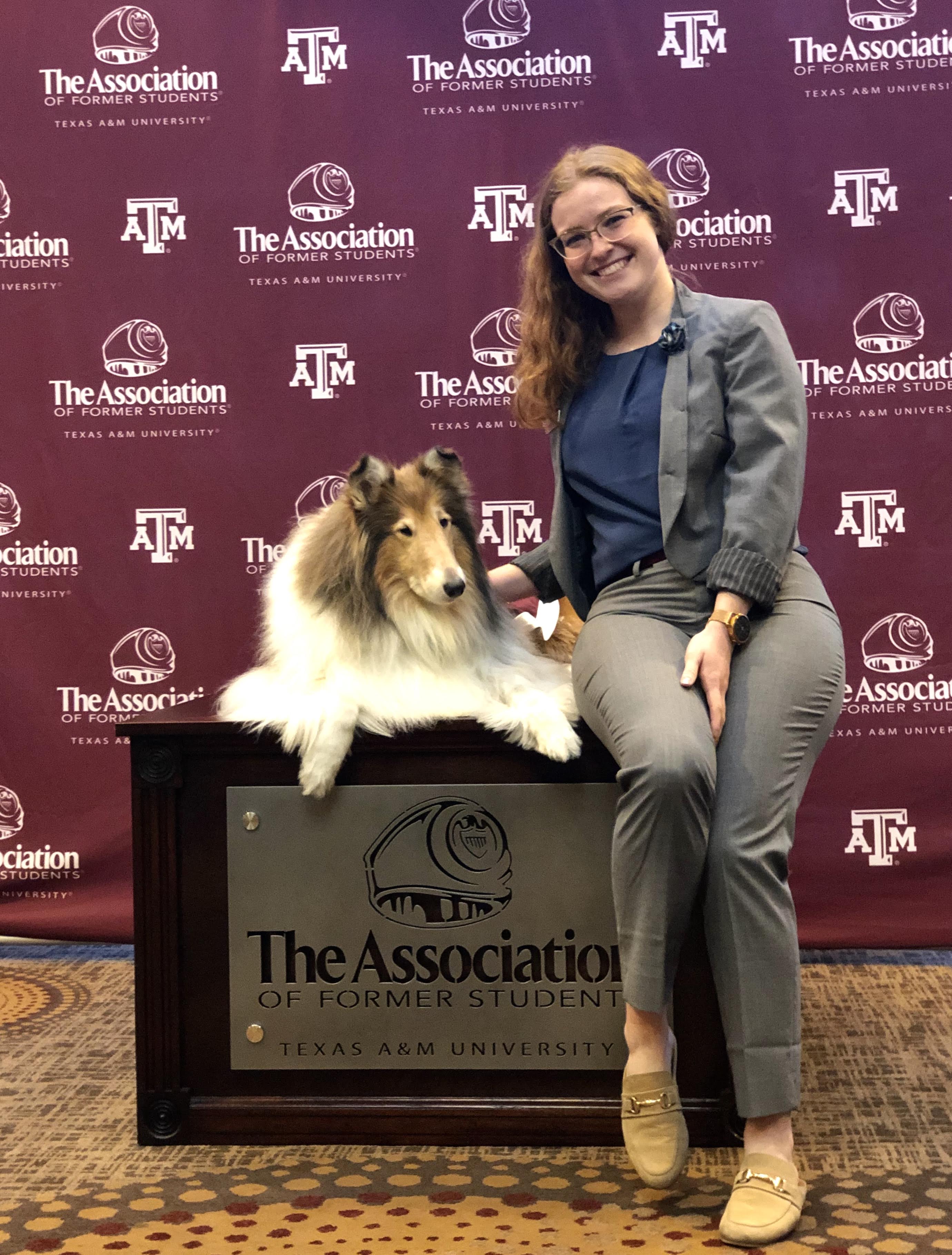 New York UniversityFall 2016 Blinn CollegeSpring 2017 – Spring 2018Texas A&M UniversitySpring 2018 – Fall 2020BA in English: Contact information upon requestChick-Fil-A, College Station, TX:  Team MemberMarch 2017 – October 2017Duties: Performing the “Core Four”: Eye contact, Smiling, Speaking Enthusiastically, and Staying Connected with every guest. Tribune Festival, Austin, TX:  Social Media AmbassadorFall 2017Reported information shared by politicians and speakers on issues in Texas while networking with politicians and speakers. Hilton Conference Center, College Station, TX:  Front Desk Agent and Chair of Sustainability for Blue Energy CommitteeOctober 2017 – March 2020 (COVID layoff)At the front desk, I am responsible for not only checking in guests, but paying attention to details important for a successful stay: contact and payment information, events being hosted in our conference center, and connecting with guests to make sure everything goes smoothly.Medical Internships and Experiences:  ObserverOver the years, I have had the privilege to observe various medical procedures. The list includes multiple heart surgeries at the Woodlands Heights Hospital and podiatric surgeries at the Valley Baptist Medical Center Brownsville. In the Spring of 2012, I Shadowed Dr. Flores and Dr. Nieves in the OB/GYN of Valley Regional Hospital and observed patient visits, various surgeries and procedures (hysterectomy, c-sections, cone biopsy etc.) and was required to keep a record of all observations.Wikipedia Student EditorSpring 2020 – PresentAs a wiki-editor, my focus is primarily on issues of organization, appropriateness, and Wikipedia style, with the aim of significantly improving the existing content of an article. I have worked within the Wikipedia infrastructure, including engaging with current interested editors and leaving traces of my work to assist with future editing of the articles I worked on Projects and Publications:Sclera color in humans facilitates gaze perception at night — co-author and editor Spring 2018-Spring 2019This research studied gaze detection concerning the importance and function of the sclera in human communication and ability to determine the direction of gaze.What do you Meme: a Look at Historical and Literary Imitative Humor Bachelor's ThesisSpring 2020A nuanced research of historical texts and the authors who wrote them through the lens of contemporary theories and perspectives that draw parallels from the Ancient Greeks and Shakespeare to today’s imitative internet culture. As well as being published in the OAK Trust depository, this manuscript has also been published in the TAMU Explorations Journal. Comprehensive City Plan for Bryan, Texas — Project manager Spring 2018Managed Aesthetics and Vitality planning and Researcher for Policy and Public OpinionPublic Contact Information Dr. Sara Dicaglio979-847-8550sdicaglio@tamu.eduDr. Andrew Pilsch 979-862-3556apilsch@tamu.eduDr. David Brenner (979) 845-2124 dab23@tamu.edu